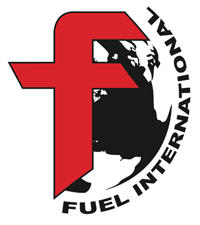 Dear [Supporter’s Name], 

Great news! I have recently made a life changing decision; I will be going on a mission trip to [Country] with an organization called Fuel International! I am excited about this trip, because Fuel International has committed to equipping me to be effective in reaching out to the people of [Country], while also challenging me to become more aware of the needs of others in my own community. I cannot think of a better way to spend my [insert season] than impacting others with the good news of Jesus Christ with others and allowing God to change my own heart and life in the this thrilling process! 

[Country] is located in [Continent], but I will be meeting my team first in [Mission Trip Starting Location], flying to [Country] and doing training and preparation for the first couple of days. I will be home on [Mission Trip End Date]. While we are in [Country], I will be sharing the Gospel through [Share about the ministry. EXAMPLES: evangelistic dramas, hut-to-hut visits, children’s programs, teaching English etc].The total cost of this trip is $[Total Trip Cost] and covers everything once I arrive in [Mission Trip Starting Location]. During the next few months I will be working very hard to raise the funds to go on this adventure and I want to kick it off by asking you to play a major role in this mission trip, by helping me with Prayer and finances. 
Any amount you give will be greatly appreciated, and because Fuel International is a registered non-profit, your donations will be tax deductible! If you’d like to support me, send a check along with the included form to Fuel International or you can donate online at www.fuel.org/donate using my Trip ID# [Missionary’s Trip ID#].Your support plays a vital role in the incredible ministry I know will happen in [Country]! If you have any questions you can call me at [Missionary’s Number] or a Fuel International representative at 1.855.383.5488. My goal is to have $[Goal Amount] raised by [Goal Date], so I have a very important question to ask. Will you help me be the hands and feet of Jesus in [country] this [season]? Thank you so much for your consideration. You will help me make a difference in this world!

In Christ,
[Missionary Name][Missionary Address]